МЕЖДУНАРОДЕН ТУРИЗЪМ – БЪЛГАРИЯ ЯНУАРИ – АПРИЛ  2017 г.Чуждестранни туристи в България През  периода януари - април 2017 г. общият брой посещения на чуждестранни туристи в България е 1 575 635. Техният брой е с 16,7% повече спрямо периода  януари-април  2016 г. Фигура 1. Посещения на чуждестранни туристи в България през  периода януари-април 2017 г.  (брой)Източник: НСИУвеличение има при посещенията с цел почивка и ваканция – реализирани са 837 863 посещения и ръст от 12,6%, и при посещенията с цел гостуване – 125 709 посещения и ръст от 12,7%. Посещенията с цел бизнес са 388 437, като те се увеличават с 23,9%. Посещенията с други туристически цели са 223 626.Посещенията с цел почивка и ваканция формират 53,2% от всички туристически посещения. Фигура 2. Структура на посещенията на чуждестранните туристи по цели през периода януари – април  2017 г.Източник: НСИТаблица 1. Посещения на чуждестранни туристи в България, януари-април 2017 г. / януари-април  2016 г.Източник: НСИФигура 3. Посещения на чуждестранни туристи, пазари топ 10 (брой)Източник: НСИЕвропейски съюз През периода януари – април  2017 г. страните от Европейския съюз остават най-важният генериращ пазар за международен туризъм на България с относителен дял 53,3% и общ обем от 839 519 туристически посещения (ръст от 25,3%).Таблица 2. Посещения  на чуждестранни туристи от ЕС в България, януари-април 2017 г. / януари – април  2016 г. Източник: НСИПриходи от туризъм – България Текущи данни По данни на БНБ приходите от международен туризъм за периода януари-март 2017 г. възлизат на над 731 млн. лв (373,9 млн. евро). Ръстът спрямо периода януари-март 2016 г. е 18,3 %.Разходите на българи в чужбина за периода януари-март 2017 г.  възлизат на 525,1 млн. лв (268,5 млн евро).  Ръстът спрямо периода януари-март 2016 г. е 36,0%.Годишни данни Приходите от международен туризъм в текущата сметка на платежния баланс по данни на БНБ през 2016 г. възлизат на 3 283,7 млн. евро, което е с 15,7% повече в сравнение с 2015 г. Разходите на българските граждани за пътувания в чужбина през 2016 г. са общо 1 226,6 млн. евро или с 21,9% повече спрямо 2015 г. Фигура 4. Приходи от международен туризъм (млн.лв.) Източник: БНБПътувания на български граждани в чужбина През  периода  януари-април  2017 г.   българските  граждани  са  реализирали  общо   1 722 681 пътувания в чужбина по всички видове цели. Увеличението спрямо януари-април 2016 г. е 22,2%. Таблица 3. Пътувания на български граждани в чужбина, януари – април 2017 г. / януари- април  2016 г.Източник: НСИФигура 5. Пътувания на българи до водещи дестинации (брой)Източник: НСИ№ ДържаваБрой Промяна (брой) Промяна (%) Общо Общо 1 575 635  225 46516,71 ГЪРЦИЯ274 82747 27820,82 РУМЪНИЯ221 85031 88516,83 МАКЕДОНИЯ191 9405 2352,84 ТУРЦИЯ190 50313 2767,55 СЪРБИЯ 113 9023440,36 ВЕЛИКОБРИТАНИЯ61 73412 76726,17 ГЕРМАНИЯ54 99515 16638,18 ИЗРАЕЛ42 90011 54336,89 ИТАЛИЯ 42 42312 53141,910 РУСИЯ39 4103 2919,111 УКРАЙНА35 1106 38222,212 АВСТРИЯ29 1566 43328,313 ПОЛША25 9937 93143,914 МОЛДОВА22 6292 0279,815 ФРАНЦИЯ20 2433 74022,716 ИСПАНИЯ16 5516 58366,017 САЩ16 0741 50610,318 НИДЕРЛАНДИЯ13 8905 72570,119 БЕЛГИЯ12 3354 55258,520 ЧЕХИЯ11 1716496,221 АЛБАНИЯ10 6084924,922 УНГАРИЯ9 9593 06344,423 СЛОВАКИЯ6 3181 23924,424 ХЪРВАТИЯ5 7071 90550,125 ИРЛАНДИЯ5 4422 36476,826 ШВЕЙЦАРИЯ5 0981 34835,927 БОСНА И ХЕРЦЕГОВИНА4 8211 24234,728 КИТАЙ4 30797829,429 ШВЕЦИЯ4 24062117,230 КИПЪР3 94880225,531 ИРАН3 8351 19845,432 ДАНИЯ3 7571 26450,733 СЛОВЕНИЯ3 61768623,434 РЕПУБЛИКА КОРЕЯ3 23833811,735 ИНДИЯ3 04574332,336 ФИЛИПИНИТЕ2 970260,937 ГРУЗИЯ2 83866930,838 ЛИТВА2 68079642,339 КАНАДА2 638983,940 ПОРТУГАЛИЯ2 51379045,941 АВСТРАЛИЯ2 42427212,642 БЕЛАРУС2 41955229,643 ЧЕРНА ГОРА2 38640720,644 ЯПОНИЯ2 142371,845 МАЛАЙЗИЯ2 0691 500263,646 ФИНЛАНДИЯ1 778-254-12,547 СИРИЯ1 64126719,448 НОРВЕГИЯ1 63419213,349 ЕСТОНИЯ1 530772101,850 БРАЗИЛИЯ1 33545251,2№ ДържаваБрой Промяна (брой) Промяна (%) Общо	Общо	839 519169 35625,31 ГЪРЦИЯ274 82747 27820,82 РУМЪНИЯ221 85031 88516,83 ВЕЛИКОБРИТАНИЯ61 73412 76726,14 ГЕРМАНИЯ54 99515 16638,15 ИТАЛИЯ 42 42312 53141,96 АВСТРИЯ29 1566 43328,37 ПОЛША25 9937 93143,98 ФРАНЦИЯ20 2433 74022,79 ИСПАНИЯ16 5516 58366,010 НИДЕРЛАНДИЯ13 8905 72570,111 БЕЛГИЯ12 3354 55258,512 ЧЕХИЯ11 1716496,213 УНГАРИЯ9 9593 06344,414 СЛОВАКИЯ6 3181 23924,415 ХЪРВАТИЯ5 7071 90550,116 ИРЛАНДИЯ5 4422 36476,817 ШВЕЦИЯ4 24062117,218 КИПЪР3 94880225,519 ДАНИЯ3 7571 26450,720 СЛОВЕНИЯ3 61768623,421 ЛИТВА2 68079642,322 ПОРТУГАЛИЯ2 51379045,923 ФИНЛАНДИЯ1 778-254-12,524 ЕСТОНИЯ1 530772101,825 ЛАТВИЯ1 28225825,226 МАЛТА1 130-460-28,927 ЛЮКСЕМБУРГ450270150,0№ ДържаваБрой Промяна (брой) Промяна (%) Общо Общо 1 722 681313 39322,21 ТУРЦИЯ371 24420 2685,82 ГЪРЦИЯ327 93069 44826,93 СЪРБИЯ161 65725 14218,44 РУМЪНИЯ125 20929 84231,35 МАКЕДОНИЯ117 66017 42917,46 ГЕРМАНИЯ93 63615 79020,37 ИТАЛИЯ64 97619 72343,68 АВСТРИЯ56 26415 59238,39 ИСПАНИЯ52 34610 20724,210 ФРАНЦИЯ50 4059 93824,611 ВЕЛИКОБРИТАНИЯ44 7638 68324,112 ЧЕХИЯ29 8246 45727,613 БЕЛГИЯ26 89111 48874,614 ПОЛША20 4768 99078,315 НИДЕРЛАНДИЯ18 8147 59767,716 УНГАРИЯ17 9704 27031,217 РУСИЯ13 2303 09330,518 ХЪРВАТИЯ9 7881 32015,619 СЛОВАКИЯ9 4632 28831,920 СЛОВЕНИЯ9 4511 41817,721 ДАНИЯ8 8003 27359,222 ШВЕЦИЯ8 2415 572208,823 ПОРТУГАЛИЯ7 998-1 070-11,824 ШВЕЙЦАРИЯ6 7431 06318,725 УКРАЙНА6 2841 61534,626 МОЛДОВА5 1781 19530,027 САЩ5 117-201-3,828 КИПЪР4 7083 018178,629 ИЗРАЕЛ4 63050712,330 ЛИТВА2 91430411,631 АЛБАНИЯ2 900-304-9,532 МАЛТА2 89264628,833 ИРЛАНДИЯ/ЕЙРЕ2 38083954,434 ЧЕРНА ГОРА2 2971 07988,635 ОБЕД.АРАБ.ЕМИР.2 068371,836 СИНГАПУР2 0331 712533,337 КАНАДА1 762-606-25,638 ЛАТВИЯ1 5701 072215,339 ФИНЛАНДИЯ1 48119114,840 НОРВЕГИЯ1 416723104,341 КИТАЙ1 1461039,942 ЕСТОНИЯ97618623,543 БОСНА И ХЕРЦЕГОВИНА84784744 ЛЮКСЕМБУРГ841511154,845 ЯПОНИЯ826-205-19,946 АРМЕНИЯ63863847 ТАЙВАН582498592,948 БЕЛАРУС55955949 КАТАР55616843,350 ТУНИС486262117,0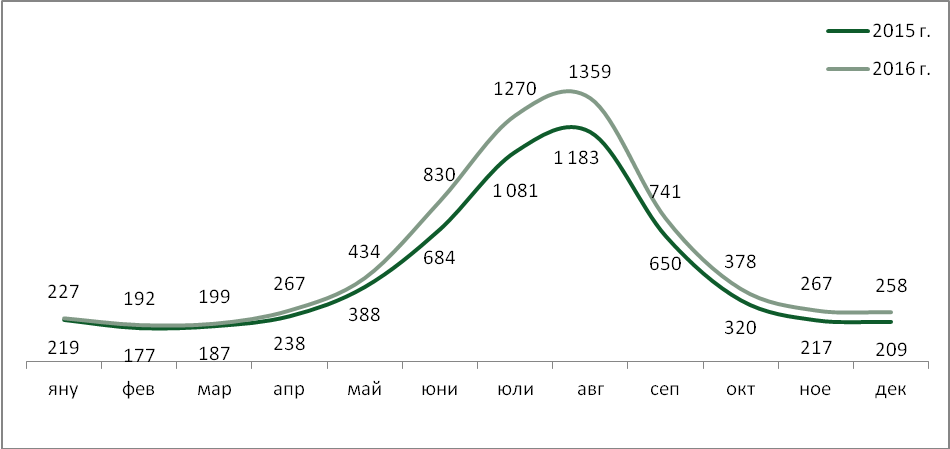 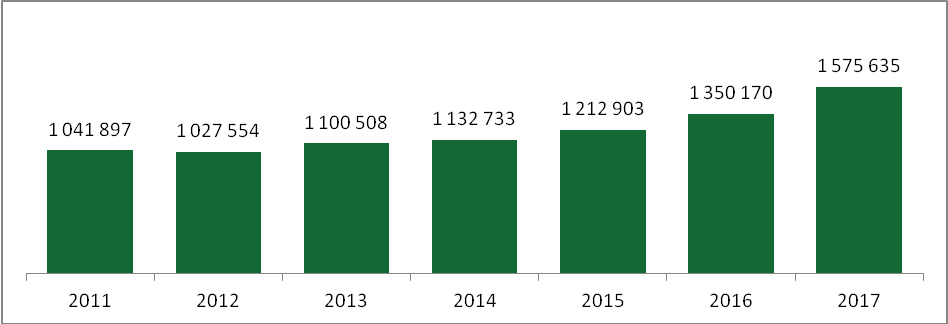 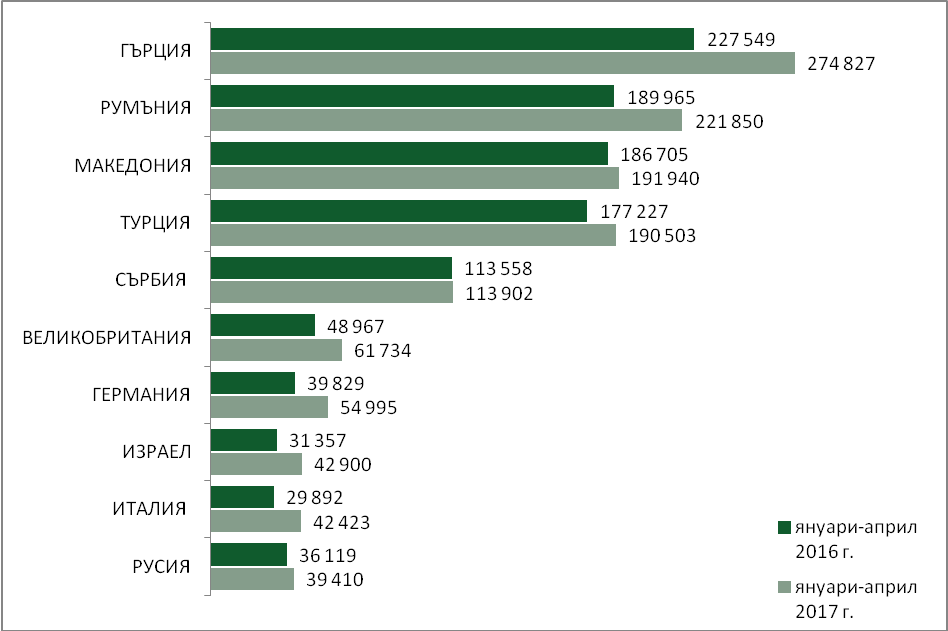 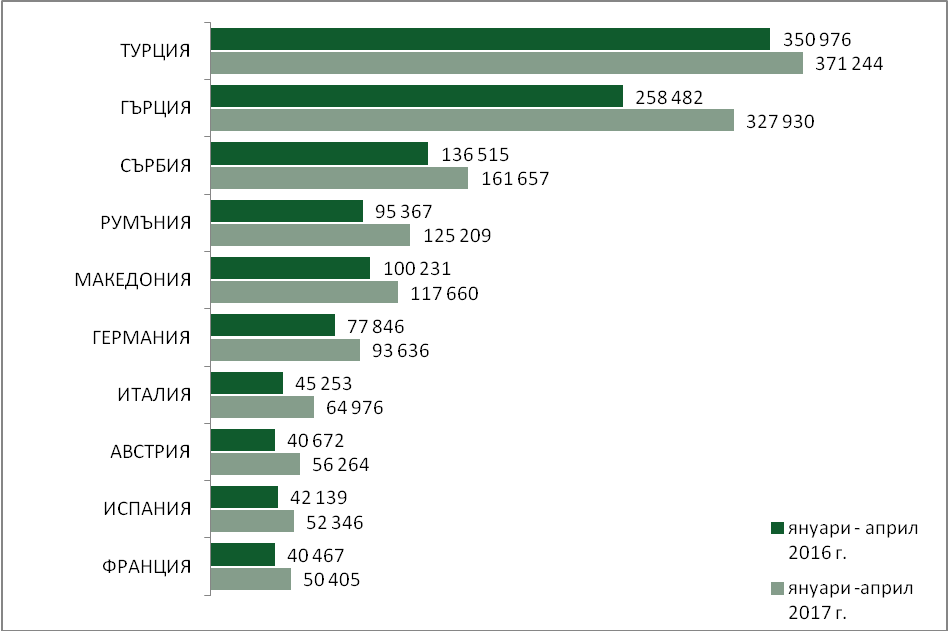 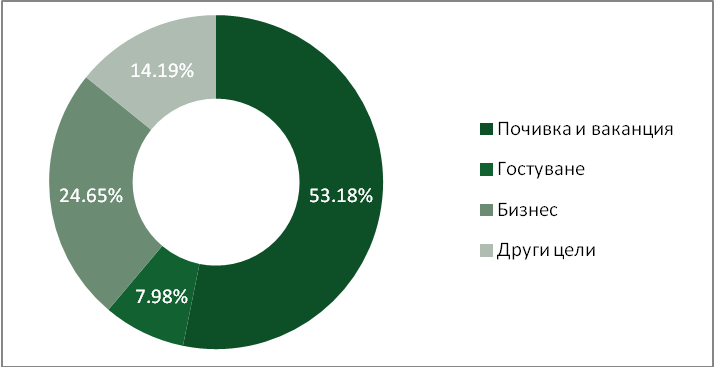 